Contact InformationAvailabilityInterestsTell us in which areas you are interested in volunteeringSpecial Skills or QualificationsSummarize special skills and qualifications you have acquired from employment, previous volunteer work, or through other activities, including hobbies or sports.Previous Volunteer ExperienceSummarize your previous volunteer experience.We are pro-choice, sex positive, accessible and inclusive. What do these values mean to you?ReferenceDo you require any accommodations?Thank you for your interest in volunteering with SHORE Centre. Please email your completed form to director@shorecentre.ca along with your resume.Volunteer Application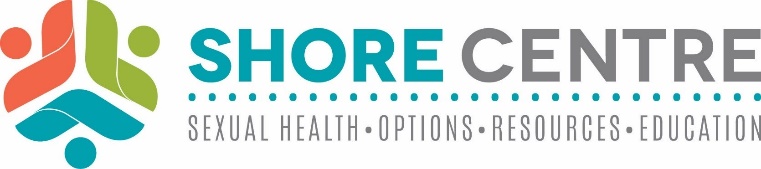 NameStreet AddressCity and Postal CodePhoneE-Mail AddressDate of BirthPreferred pronoun (he/she/they/ze/ect.)How did you hear about SHORE Centre?Monday morningsMonday afternoons___ Tuesday mornings___ Tuesday afternoons___ Wednesday mornings___ Wednesday afternoons___ Thursday mornings___ Thursday afternoons___ Friday mornings___ Friday afternoonsWeekend morningsWeekend afternoonsReceptionFundraisingEventsMarketing and communicationsCommunity education Board of directorsPeer Theatre (25yrs and under) Other:Why are you interested in volunteering at SHORE CentreName of referenceRelationship to youAddressPhoneE-Mail Address